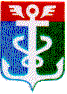 РОССИЙСКАЯ ФЕДЕРАЦИЯПРИМОРСКИЙ КРАЙ
ДУМА НАХОДКИНСКОГО ГОРОДСКОГО ОКРУГАРЕШЕНИЕ27.04.2016                                                                                                              № 869-НПА Об организации предоставления дополнительного образованияв муниципальных учреждениях Находкинского городского округаНастоящее решение «Об организации предоставления дополнительного образования в муниципальных учреждениях Находкинского городского округа» (далее - решение) разработано в соответствии с Федеральным законом от 6 октября 2003 года № 131-ФЗ «Об общих принципах организации местного самоуправления в Российской Федерации», Федеральным законом от 29 декабря 2012 года № 273-ФЗ «Об образовании в Российской Федерации», приказом Министерства образования и науки Российской Федерации от 29 августа 2013 года № 1008 «Об утверждении Порядка организации и осуществления образовательной деятельности по дополнительным общеобразовательным программам».Статья 1. Система дополнительного образования на территории Находкинского городского округа1. Система дополнительного образования на территории Находкинского городского округа включает в себя:1) дополнительные общеобразовательные программы, направленные на формирование и развитие творческих способностей детей и взрослых, культуры здорового и безопасного образа жизни, укрепление здоровья, профессиональную ориентацию несовершеннолетних, выявление и поддержку детей, проявивших выдающиеся способности, удовлетворение индивидуальных потребностей граждан в интеллектуальном, нравственном и физическом совершенствовании;2) муниципальные учреждения, реализующие дополнительные общеобразовательные программы, педагогических работников, обучающихся и родителей (законных представителей) несовершеннолетних обучающихся;3) отраслевые органы администрации Находкинского городского округа, выполняющие функции управления в сфере дополнительного образования на территории Находкинского городского округа, созданные ими консультативные, совещательные и иные органы;4) муниципальные организации, осуществляющие обеспечение образовательной деятельности, оценку качества дополнительного образования.2. Дополнительные общеобразовательные программы, реализуются в:1) муниципальных учреждениях дополнительного образования Находкинского городского округа;2) муниципальных дошкольных и общеобразовательных учреждениях Находкинского городского округа сверх, определяющих их тип общеобразовательных программ, при наличии соответствующей лицензии;3) иных муниципальных учреждениях Находкинского городского округа, имеющих соответствующие лицензии.Дополнительные общеобразовательные программы могут реализовываться, муниципальным учреждением Находкинского городского округа, осуществляющим образовательную деятельность, как самостоятельно, так и посредством сетевых форм их реализации.Статья 2. Компетенция Думы Находкинского городского округаК компетенции Думы Находкинского городского округа относятся:1) установление порядка организации предоставления дополнительного образования на территории Находкинского городского округа;2) установление порядка предоставления льгот обучающимся по дополнительным общеобразовательным программам;3) установление порядка предоставления дополнительных платных образовательных услуг.Статья 3. Компетенция главы Находкинского городского округаК компетенции главы Находкинского городского округа относятся:1) назначение, отстранение и освобождение от должности руководителей муниципальных учреждений, реализующих дополнительные общеобразовательные программы;2) назначение, отстранение и освобождение от должности руководителей отраслевых органов администрации Находкинского городского округа, выполняющих функции управления в сфере дополнительного образования.Статья 4. Компетенция администрации Находкинского городского округаК компетенции администрации Находкинского городского округа относятся:создание, реорганизация и ликвидация муниципальных учреждений, реализующих дополнительные общеобразовательные программы;осуществление функций и полномочий учредителя муниципальных учреждений, реализующих дополнительные общеобразовательные программы, а также собственника, закрепленного за ними муниципального имущества;3) обеспечение содержания зданий и сооружений муниципальных учреждений, реализующих дополнительные общеобразовательные программы и прилегающих к ним территорий;4) разработка и принятие муниципальных программ развития дополнительного образования на территории Находкинского городского округа;5) утверждение Уставов муниципальных учреждений, реализующих дополнительные общеобразовательные программы; 6) издание муниципальных правовых актов по вопросам организации предоставления дополнительного образования на территории Находкинского городского округа;7) определение порядка формирования и утверждения муниципального задания на предоставление услуг дополнительного образования, финансовое обеспечение выполнения муниципального задания;8) контроль за осуществлением финансово-хозяйственной деятельности, в том числе за целевым использованием и сохранностью имущества муниципальных учреждений, реализующих дополнительные общеобразовательные программы; 9) организация информирования граждан и других заинтересованных лиц об организации дополнительного образования в муниципальных учреждениях;10) определение порядка и сроков проведения аттестации кандидатов на должность руководителя и руководителей муниципальных образовательных учреждений, реализующих дополнительные общеобразовательные программы.11) выполнение иных полномочий в сфере дополнительного образования в соответствии с законодательством Российской Федерации, Приморского края и Уставом Находкинского городского округа. Статья 5. Компетенция муниципального учреждения, реализующего дополнительные общеобразовательные программыК компетенции муниципального учреждения, реализующего дополнительные общеобразовательные программы, относятся:1) разработка и принятие правил внутреннего распорядка обучающихся, правил внутреннего трудового распорядка, иных локальных нормативных актов;2) материально-техническое обеспечение образовательной деятельности, оборудование помещений в соответствии с государственными и местными нормами, и требованиями;3) предоставление учредителю и общественности ежегодного отчета о поступлении и расходовании финансовых и материальных средств, а также отчета о результатах самообследования;4) установление штатного расписания, прием на работу работников, заключение с ними и расторжение трудовых договоров, распределение должностных обязанностей;5) разработка и утверждение дополнительных общеобразовательных программ;6) разработка и утверждение по согласованию с учредителем программы развития муниципального учреждения;7) прием обучающихся в образовательную организацию;8) осуществление текущего контроля успеваемости и промежуточной аттестации обучающихся, установление их форм, периодичности и порядка проведения;9) использование и совершенствование методов обучения и воспитания, образовательных технологий, электронного обучения;10) проведение самообследования, обеспечение функционирования внутренней системы оценки качества образования;11) создание необходимых условий для охраны и укрепления здоровья;12) организация научно-методической работы;13) обеспечение создания и ведения официального сайта муниципального учреждения в сети "Интернет";14) иные вопросы в соответствии с законодательством Российской Федерации, Приморского края, муниципальными правовыми актами и Уставом муниципального учреждения, реализующего дополнительные общеобразовательные программы.Статья 6. Финансирование муниципальных учреждений, реализующих дополнительные общеобразовательные программы1. Финансирование муниципальных учреждений, реализующих дополнительные общеобразовательные программы, осуществляется в соответствии с действующим законодательством.2. Финансовые средства муниципальных учреждений, реализующих дополнительные общеобразовательные программы, образуются за счет:1) регулярных и единовременных поступлений от учредителя (субсидии на выполнение муниципального задания; субсидии на иные цели; бюджетные инвестиции);2) средств, полученных от разрешенной муниципальному учреждению, приносящей доход деятельности;3) добровольных взносов и пожертвований;4) других, не запрещенных законодательством Российской Федерации, поступлений.Статья 7. Признание отдельных решений утратившими силуСо дня вступления в силу настоящего решения признать утратившими силу следующие решения Думы Находкинского городского округа:1) решение Находкинской городской Думы от 29.06.2005 № 429 «Об утверждении Положения об организации предоставления дополнительного образования на территории Находкинского городского округа» (Находкинский рабочий, 2005, 4 октября, № 141-142);2) решение Думы Находкинского городского округа от 30.03.2011 № 626-НПА «О внесении изменения в статью 4 Положения об организации предоставления дополнительного образования на территории Находкинского городского округа» (Находкинский рабочий, 2011, 8 апреля, № 44).Статья 8. Вступление в силу настоящего решенияНастоящее решение вступает в силу со дня его официального опубликования.Глава Находкинскогогородского округа				                                                            А.Е. Горелов27 апреля 2016 года№ 869-НПА